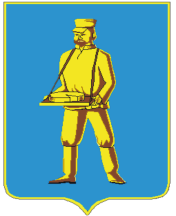   СОВЕТ ДЕПУТАТОВЛОТОШИНСКОГО МУНИЦИПАЛЬНОГО РАЙОНАМОСКОВСКОЙ ОБЛАСТИР Е Ш Е Н И Еот 20.02.2017  № 303/34Об обращении к Губернатору Московской области о ситуации, происходящей в Лотошинском муниципальном районе Московской областиРуководствуясь Федеральным законом от 06.10.2003 № 131-ФЗ «Об общих принципах организации местного самоуправления в Российской Федерации», Совет депутатов Лотошинского муниципального района Московской областир е ш и л:1. Принять обращение к Губернатору Московской области о ситуации, происходящей в Лотошинском муниципальном районе Московской области (приложение).2. Направить данное обращение Губернатору Московской области Андрею Юрьевичу Воробьеву вместе с приложениями.Председатель Совета депутатов Лотошинского муниципального района                                              Р.Н. Смирнов	В Е Р Н О:	Разослать: Губернатору Московской области А.Ю. Воробьеву, Совету депутатов, прокурору Лотошинского района, в дело.Приложение  к решениюСовета депутатов Лотошинского муниципального района Московской областиот 20.02.2017 № 303/34Обращение к Губернатору Московской области о ситуации, происходящей в Лотошинском муниципальном районеУважаемый Андрей Юрьевич!На заседании Совета депутатов Лотошинского муниципального района 02 февраля 2017 года главе Лотошинского муниципального района Долгасовой Екатерине Леонидовне депутатами была дана неудовлетворительная оценка деятельности за 2016 год, за которую проголосовали 12 депутатов из 15 присутствующих, двое депутатов проголосовали против, и один депутат воздержался.В 2013 году главой района стала Долгасова Е.Л.. Уважая выбор нашего населения, в течение первых двух лет ее работы нам приходилось неоднократно проявлять немалую сдержанность и стремление помочь и поддержать малоопытного руководителя.На сегодняшний день мы убеждены в том, что излишне негативное влияние на Долгасову Е.Л. оказывает советник главы Крмоян Арман Суренович. Менее чем за три года Долгасова сменила пять своих заместителей, кстати, первый заместитель отсутствует и по сей день.В Совете депутатов района есть обращение, которое подписали более чем 90% сотрудников больницы, с просьбой отстранить от должности назначенного Долгасовой Е.Л. в 2013 году главного врача В.Ф. Даллакяна, в связи с его некомпетенцией и отсутствием практического опыта управления таким учреждением. Смена шести главных врачей Лотошинской центральной районной больницы еще более усугубила сегодняшнее состояние дел в больнице. В 2016 году ситуация не поменялась в лучшую сторону, о чем свидетельствует обращение жителей района к Президенту Российской Федерации (приложение № 1, 2). Бесконечная смена руководителей и непонятная реорганизация муниципальных предприятий привела к разорению практически всех без исключения некогда прибыльных и социально важных для населения муниципальных предприятий района. Как пример, в 2016 году руководителем прибыльного и социально значимого предприятия МУП «Ритуал» Долгасовой Е.Л. был назначен С.Г. Аракелян, во время его короткого правления здание предприятия было сожжено вместе со всей бухгалтерией, оставив нам около шести млн. руб. убытка. Сам факт поджога был установлен, а лица, совершившие поджог, не установлены (приложение № 3).В середине 2015 года, по настоятельному убеждению Долгасовой Е.Л., 9 семей вложили сертификаты, полученные по программе  «Устойчивое развитие сельских территорий на 2014-2017 годы и на период до 2020 года», в долевое строительство многоквартирного дома в п. Кировский Лотошинского муниципального района. На сегодняшний день сроки строительства закончены, а у дома нет даже стен, и в районе остро стоит вопрос обманутых дольщиков. В октябре 2016 года по результатам работы депутатской комиссии подтвердился факт двадцатикратного недополучения прибыли в район от фиктивной сдачи муниципального имущества в аренду ООО «МУП «Благоустройство сервис». Кстати учредителем данной организации оказался тот же человек, которого Долгасова Е.Л. представляла ранее в качестве состоятельного и ответственного застройщика проблемного дома в п. Кировский (приложение № 4).В апреле 2016 года глава Лотошинского района Е. Л. Долгасова подписала распоряжение о необходимости заключения договора на вырубку «древесно-кустарниковой растительности» на территории сельского поселения Микулинское нашего района. В результате за 48 тысяч рублей, оплаченных из бюджета Лотошинского района, некое ООО «Родник», минуя тендерную систему, согласилось очистить от леса участок земли почти в 1000 гектар, на котором, со слов Долгасовой Е.Л., инвесторы планировали построить животноводческие фермы. Согласно этому договору, вся добытая древесина стала собственностью ООО «Родник». В итоге этого распоряжения вырубка превратилась в уничтожение столетних деревьев и многочисленных черничников. По предварительной оценке прибыль ООО «Родник» от продажи деловой древесины могла составить значительную сумму. Корчевка пней и приведение участка в надлежащее сельскохозяйственное состояние договором не была предусмотрена. Благодаря действиям депутатов, прокуратуры и ОМВД Лотошинского района 07 мая 2016 года вырубку удалось приостановить (приложение № 5). В 2014 году Долгасова Е.Л. предложила депутатам района провести приватизацию здания МУП «Лотошинский КБО» в самом центре поселка, убедив нас в том, что на этом месте появится современное красивое здание торгового центра, а 130 кв. м, согласно договору, будет передано в муниципальную собственность. В итоге здание было приобретено Азманян Т.П., обещанные сроки строительства давно завершены, а мы имеем только брошенную стройплощадку.В августе 2016 года наш район посетили заместитель Председателя Правительства Московской области М.М. Кузнецов и руководитель Главного управления территориальной политики Московской области А.К. Костомаров, которые на совместном заседании руководителей организаций и депутатов района предупредили Долгасову Е.Л. о необходимости наладить рабочие отношения с депутатским корпусом и поселениями района, пообещав в случае неисполнения сразу после выборов в Государственную Думу РФ вернуться к этому вопросу и принять соответствующее решение.Но, увы, о консолидации или просто работе в одном направлении с Советом депутатов Лотошинского муниципального района говорить не приходится. Одним из факторов, подтверждающих глубину недоверия между Советом депутатов и главой района, является факт обнаружения и изъятия в июне 2016 года сотрудниками полиции специальных технических средств для прослушивания кабинета председателя Совета депутатов Лотошинского муниципального района, находящего в здании администрации района. Уважаемый Андрей Юрьевич, мы глубоко ценим и поддерживаем ту огромную работу, которая проводится в Московской области под Вашим началом в части постоянного улучшения качества жизни жителей Подмосковья. И знаем, что немалую роль в этом вопросе играет и проводимая Вами кадровая политика.Мы уверены, что Долгасова Е.Л., будучи главой района, не способна положительно повлиять на стабилизацию ситуации в районе, и обращаемся к Вам с просьбой принять все возможные меры к разрешению сложившейся обстановки.